Во исполнение пункта 3 Перечня Поручений Президента РФ от 11.01.2017 №ПР-161 обращаем внимание на популяризацию разделов «Результаты независимой оценки» и «Отзывы и оценки» сайта www.bus.gov.ru Памятка-навигатор №1 «Как оставить отзыв»:Заходим на сайт www.bus.gov.ruВнизу страницы в первом столбике находим раздел «Результаты независимой оценки» - нажимаем на надпись.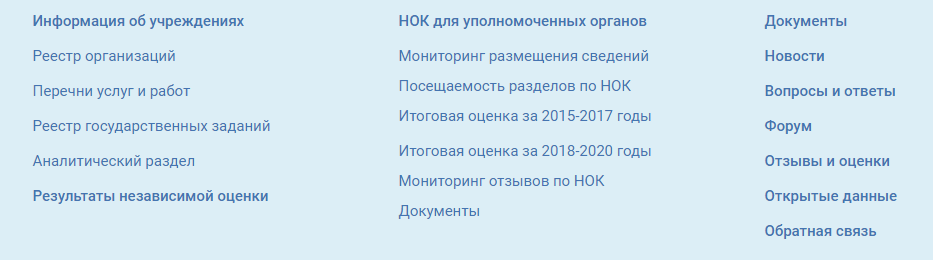 Вверху страницу выбираем раздел «Образование». Субъект РФ – Мурманская область, группа организаций -  организации, осуществляющие образовательную деятельность, в поисковой строке пишем – Средняя школа № 8.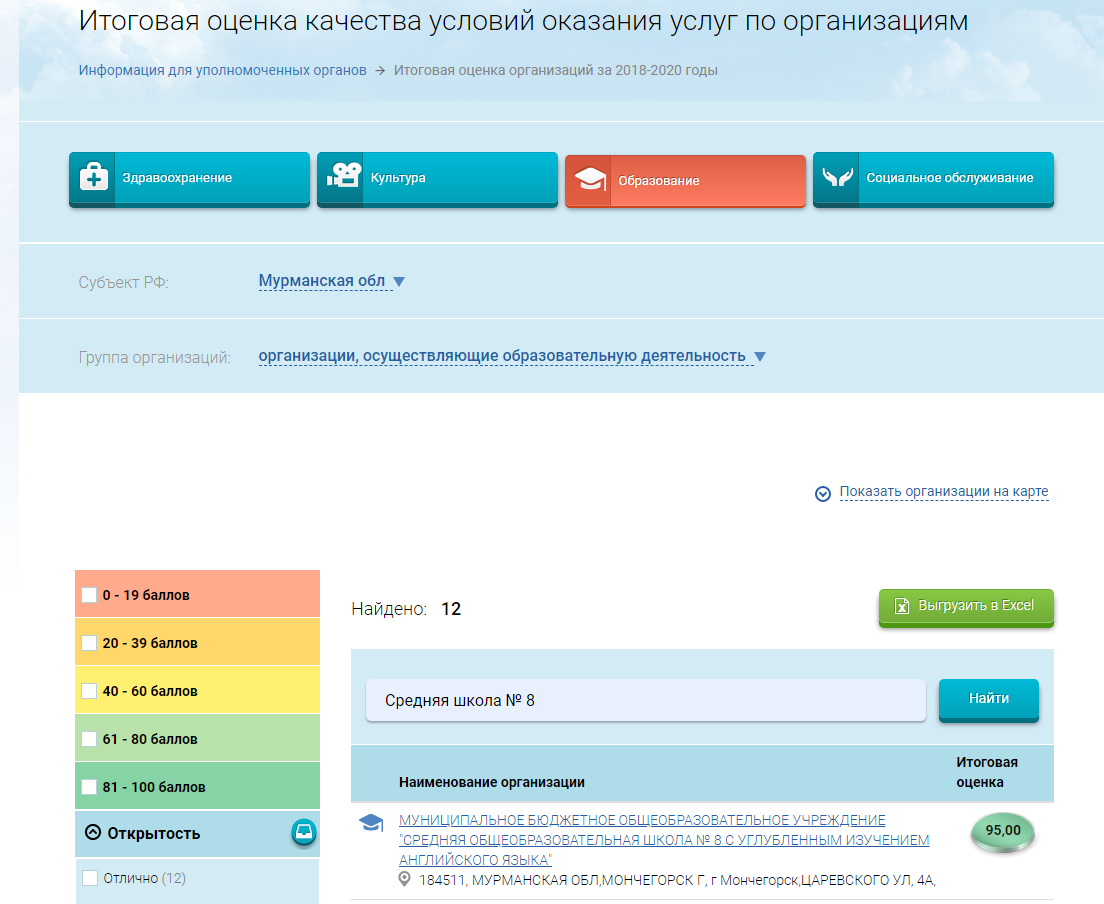 Выбираем наше образовательное учреждение, нажимаем на название.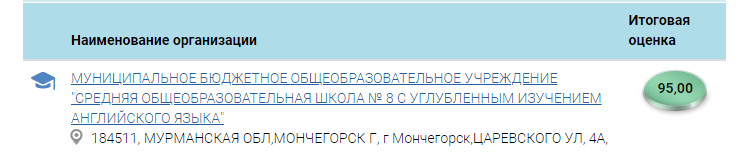 Строка Отзывы и оценки - ОСТАВИТЬ ОТЗЫВ – нажимаем на надпись.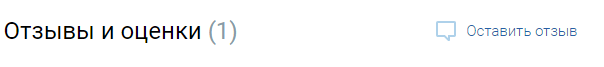 Далее выполняем вход на потрал госуслуг.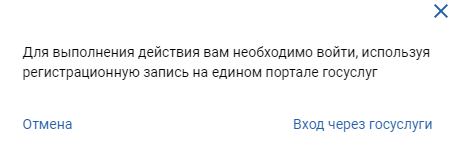 Обратите внимание! Оставить отзыв на данном сайте может только пользователь, зарегистрированный на Портале государственных услуг.Спасибо за Ваш отзыв!Памятка-навигатор №2 «Как просмотреть отзывы»:Заходим на сайт www.bus.gov.ruВнизу страницы в последнем столбике находим раздел «Отзывы и оценки» - нажимаем на надпись.В параметрах фильтра указываем нужный тип отзывов (Все отзывы/Отзывы по независимой оценке). В строку «Наименование образовательной организации» вводим ИНН – 5107110301; выбираем субъект РФ и период дат. 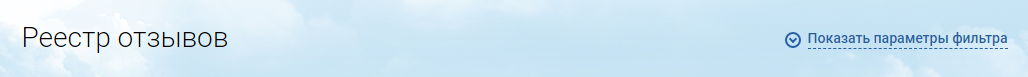 Нажимаем «Показать»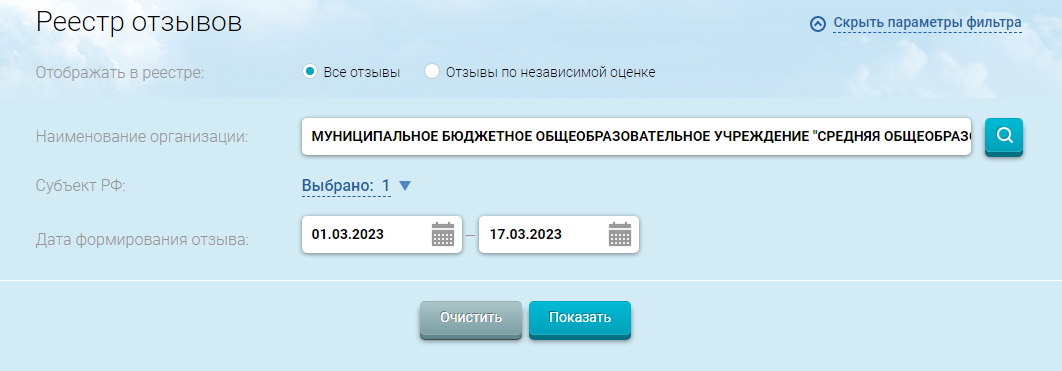 